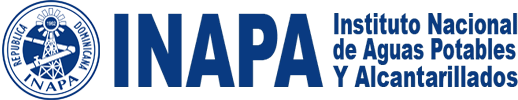 INFORME DE EVALUACION DEL PLAN OPERATIVO ANUAL (POA) 2021DIRECCION DE PLANIFICACION Y DESARROLLODepartamento de Formulación, Monitoreo y Evaluación de Planes, Programas y Proyectos1er Trimestre2021Santo DomingoAbril 2021INFORMACION GENERALMisión Contribuir a la salud y calidad de vida de la población bajo nuestra jurisdicción, a través de los servicios de agua potable y saneamiento, conforme a lo establecido en la política del sistema de gestión.VisiónSer una institución líder por la calidad de los servicios de agua potable y saneamiento, brindados a la población bajo nuestra jurisdicción con una gestión innovadora, eficaz, eficiente, transparente y que impulsa el desarrollo del país.ValoresVocación de ServicioConfiabilidadEficaciaEficienciaTransparenciaResponsabilidadASPECTOS METODOLÓGICOSLos resultados presentados en este informe fueron producto de una metodología trazada por la Dirección de Planificación y Desarrollo (PDyD), en la cual se remitió a cada una de las áreas los requerimientos de información a completar, resaltando la ejecución de la meta física de los productos programados en los respectivos Planes Operativos Anuales (POA).Basado en la información reportada, el Departamento de Formulación, Monitoreo y Evaluación de Planes, Programas y Proyectos (DFMEPPP), consolidó las informaciones del avance de ejecución de las actividades conforme a las metas establecidas para cada producto programado en el año 2021.  En ese sentido, los avances mostrados en el presente informe se detallan para cada una de las áreas de la institución.Para la valoración del estatus de la ejecución de metas, se parte del promedio de los porcentajes de las metas que se ejecutan, así como también las que no se ejecutan:Ejecutadas.Es el promedio del porcentaje de la ejecución de las metas físicas (metas ejecutadas entre metas programadas) de cada producto definido en el Plan Operativo Anual (POA) 2021.No ejecutadas.Es el promedio del porcentaje de las metas físicas no ejecutadas del año, respecto a las metas programadas de dicho año, de cada producto definido en el Plan Operativo Anual (POA) 2021.Luego de obtenida la valoración de las metas, se procede a clasificar las mismas de acuerdo con los colores del semáforo, según se muestra a continuación:Clasificación del porcentaje de ejecución de las metas del POAEJECUCION DEL PLAN OPERATIVO POR DIRECCIONES Para el año 2021, la ejecución del Plan Operativo Anual (POA) fue de un 95.50%. A continuación, se presentan los avances del cumplimiento del Plan Operativo, de las metas establecidas para cada una de las áreas:Dirección de Planificación y DesarrolloAvance general: 140%.Dirección de Ingeniería
Avance general: 530%.Dirección de Supervisión y Fiscalización de ObrasAvance general: 101%Dirección ComercialAvance general: 57% Dirección de OperacionesAvance general: 121%Dirección de Programas y Proyectos EspecialesAvance general: 85%Dirección FinancieraAvance general: 100%.Dirección de Tecnología de la Información y ComunicaciónAvance general: 97%Observación: Los equipos tecnológicos necesarios para cumplir la meta fueron solicitados, pero a la fecha, los procesos de compras están detenidos. Dirección AdministrativaAvance general: 93%Dirección de Calidad del AguaAvance general: 84%Dirección de Recursos Humanos Avance general: 100%Departamento de Revisión y ControlAvance general: 109%Dirección de Desarrollo ProvincialAvance general: 194%Departamento JurídicoAvance general: 92%Departamento de ComunicacionesAvance general: 84%Dirección de Tratamiento del Agua Avance general: 92%Departamento de EstadísticasAvance general: 100%Revisado por:Lic. Freddy Feliciano	Enc. Dpto. Formulación, Monitoreo y         	Evaluación de Planes, Programas y 		Proyectos.Elaborado por:Ing. Elsa SantanaAnalista de Monitoreo y Evaluación de Planes, Programas y ProyectosRangoRangoDescripción80% o +Metas realizadas adecuada, eficiente y oportunamente en relación con la programación.50% -79%Metas realizadas parcialmente.0%-49%Metas no realizadas o de ejecución no adecuada.Objetivo Específico del PEIProducto Meta 1er Trimestre 2021Avance del ProductoOE 3: Mejorar el Desempeño y la Eficiencia de la Gestión Institucional.Plan Operativo Anual Implementado 25%100%OE 3: Mejorar el Desempeño y la Eficiencia de la Gestión Institucional.PACC 2021 ejecutado.25%100%OE 3: Mejorar el Desempeño y la Eficiencia de la Gestión Institucional.Avance físico y financiero de los proyectos de Inversión.1100%OE 3: Mejorar el Desempeño y la Eficiencia de la Gestión Institucional.Rediseñar procedimientos de acuerdo con mejoras identificadas en Sistema de Gestión Integral.25100%OE 3: Mejorar el Desempeño y la Eficiencia de la Gestión Institucional.Proyectos registrados en el Sistema Nacional de Inversión Pública (SNIP).5380%OE 3: Mejorar el Desempeño y la Eficiencia de la Gestión Institucional.Sistema de gestión integral que permita medir los procesos generales y específicos de la organización.25% de avance100%OE 3: Mejorar el Desempeño y la Eficiencia de la Gestión Institucional.Fichas de cierre de Proyectos formuladas.1100%Objetivo Específico del PEIProducto Meta 1er Trimestre 2021Avance del ProductoOE 1: Mejorar la Cobertura y Calidad del Servicio de Agua PotableDiseño de Sistemas de Alcantarillados5320%OE 1: Mejorar la Cobertura y Calidad del Servicio de Agua PotableDiseño de Sistemas de Acueductos10740%Objetivo Específico del PEIProducto Meta 1er Trimestre 2021Avance del ProductoOE 1: Mejorar la cobertura y calidad del servicio de Agua Potable.Supervisión de Obras23897%OE 2: Aumentar la cobertura del servicio     de saneamientoFiscalización de Obras17106%Objetivo Específico del PEIProducto Meta 1er Trimestre 2021Avance del ProductoObjetivo Específico del PEIProducto Meta 1er Trimestre 2021Avance del ProductoOE 4: Lograr la Sostenibilidad Financiera					Catastro de Usuarios Actualizado7.50%70%OE 4: Lograr la Sostenibilidad Financiera					Plan para Disminución de cartera Morosa3%50%OE 4: Lograr la Sostenibilidad Financiera					Actualización Base de datos e información de clientes y datos de facturación7.5% 50%Objetivo Específico del PEIProducto Meta 1er Trimestre 2021Avance del ProductoObjetivo Específico del PEIProducto Meta 1er Trimestre 2021Avance del ProductoOE 1: Mejorar la cobertura y calidad del servicio de Agua PotableOE 2: Aumentar la cobertura del servicio de saneamientoPrograma de detección y protección de fugas (PCA.0)1,125108%OE 1: Mejorar la cobertura y calidad del servicio de Agua PotableOE 2: Aumentar la cobertura del servicio de saneamientoPlan de optimización de la operación de los sistemas de abastecimiento de agua potable existentes.367%OE 1: Mejorar la cobertura y calidad del servicio de Agua PotableOE 2: Aumentar la cobertura del servicio de saneamientoPrograma de evaluaciones de las redes de Alcantarillado Sanitario7100%OE 1: Mejorar la cobertura y calidad del servicio de Agua PotableOE 2: Aumentar la cobertura del servicio de saneamientoPlan de Mantenimiento Preventivo y Correctivo de equipos electromecánicos en los sistemas de acueductos y alcantarillados.2.5%100%OE 1: Mejorar la cobertura y calidad del servicio de Agua PotableOE 2: Aumentar la cobertura del servicio de saneamientoPlan de Mantenimiento Preventivo y Correctivo en infraestructura civil de los sistemas de acueductos y alcantarillados.2.5%100%OE 1: Mejorar la cobertura y calidad del servicio de Agua PotableOE 2: Aumentar la cobertura del servicio de saneamientoPlan de Reparación y Mantenimiento Infraestructuras (Depósitos reguladores, obras de toma, equipos estaciones de bombeo, Pozos y Molinos de viento) en diferentes sistemas manejados por el INAPA.)56100%OE 1: Mejorar la cobertura y calidad del servicio de Agua PotableOE 2: Aumentar la cobertura del servicio de saneamientoPrograma de visitas de evaluación de Infraestructuras y Elaboración de Inventario actualizado15100%OE 1: Mejorar la cobertura y calidad del servicio de Agua PotableOE 2: Aumentar la cobertura del servicio de saneamientoPrograma de mantenimiento preventivo y correctivo.2.5%70%OE 1: Mejorar la cobertura y calidad del servicio de Agua PotableOE 2: Aumentar la cobertura del servicio de saneamientoPrograma de visitas de evaluación de pozos y Elaboración de Inventario actualizado15100%OE 1: Mejorar la cobertura y calidad del servicio de Agua PotableOE 2: Aumentar la cobertura del servicio de saneamientoPlan de optimización de las redes de los sistemas de abastecimiento de agua potable existentes.2200%Objetivo Específico del PEIProducto Meta 1er Trimestre 2021Avance del ProductoOE 1: Mejorar la cobertura y calidad del servicio de Agua Potable.OE 2: Aumentar la cobertura del servicio     de saneamientoSupervisión y fiscalización de Sistemas de Acueductos y Alcantarillados67 viajes técnicos85%OE 1: Mejorar la cobertura y calidad del servicio de Agua Potable.OE 2: Aumentar la cobertura del servicio     de saneamientoSupervisión y fiscalización de Sistemas de Acueductos y Alcantarillados       125 reportesObjetivo Específico del PEIProducto Meta 1er Trimestre 2021Avance del ProductoOE 6: Fortalecer la organización institucionalmente y mejorar la gestiónEjecución Presupuestaria 14100%OE 6: Fortalecer la organización institucionalmente y mejorar la gestiónEstados Financieros4100%OE 6: Fortalecer la organización institucionalmente y mejorar la gestiónReporte de las Cuentas por Pagar por antigüedad de saldos.12100%OE 6: Fortalecer la organización institucionalmente y mejorar la gestiónConciliación de las cuentas bancarias3100%OE 6: Fortalecer la organización institucionalmente y mejorar la gestiónResumen de los ingresos y egresos (OAI)3100%Objetivo Específico del PEIProducto Meta 1er Trimestre 2021Avance del ProductoOE.6. Fortalecer la organización institucionalmente y mejorar la gestión.  Políticas y procedimientos que cumplan con las directrices de la OPTIC y la integración de las mismas con BCP de TI.35% de avance97%Objetivo Específico del PEIProducto Meta 1er Trimestre 2021Avance del ProductoOE 3: Mejorar el Desempeño y la Eficiencia de la Gestión Institucional.Manual de Políticas y Procedimientos Administrativos y de Compras implementado.10% de avance100%OE 3: Mejorar el Desempeño y la Eficiencia de la Gestión Institucional.Manual de Políticas y procedimientos de la División de Combustible Implementado,25% de avance100%OE 3: Mejorar el Desempeño y la Eficiencia de la Gestión Institucional.Estandarización de Estructuras Físicas10% de avance80%Objetivo Específico del PEIProducto Meta 1er Trimestre 2021Avance del ProductoOE 1: Mejorar la cobertura y calidad del servicio de Agua Potable.OE 2: Aumentar la cobertura del servicio     de saneamiento Muestras analizadas para control sanitario de los acueductos5,000 muestras89%OE 1: Mejorar la cobertura y calidad del servicio de Agua Potable.OE 2: Aumentar la cobertura del servicio     de saneamiento Muestras analizadas para clientes internos y externos500 muestras64%OE 1: Mejorar la cobertura y calidad del servicio de Agua Potable.OE 2: Aumentar la cobertura del servicio     de saneamientoSistema de gestión documentado1100%Objetivo Específico del PEIProducto Meta 1er Trimestre 2021Avance del ProductoPersonal con Equipos de Protección Personal25%100%Aplicación pruebas Psicométricas por competencias implementadas al grupo IV / V5%100%Programa Inserción Laboral según Ley 5-13 sobre discapacidad10%100%Eje Específico del PEIProducto Meta 1er Trimestre 2021Avance del ProductoEje Específico del PEIProducto Meta 1er Trimestre 2021Avance del ProductoFortalecer la Organización Institucionalmente y Mejorar la GestiónRevisión de Órdenes de compra120028%Fortalecer la Organización Institucionalmente y Mejorar la GestiónRevisión Nomina39303%Fortalecer la Organización Institucionalmente y Mejorar la GestiónRevisión contratos1567%Fortalecer la Organización Institucionalmente y Mejorar la GestiónRevisión de Fondo de Caja chica15056%Fortalecer la Organización Institucionalmente y Mejorar la GestiónRevisión de viáticos360085%Fortalecer la Organización Institucionalmente y Mejorar la GestiónRevisión de cubicaciones18072%Fortalecer la Organización Institucionalmente y Mejorar la GestiónRevisión de Pre-cheques300050.4%Fortalecer la Organización Institucionalmente y Mejorar la GestiónRevisión de cheques y transferencias300372%Fortalecer la Organización Institucionalmente y Mejorar la GestiónRevisión de Pago de Alquileres de Locales y viviendas 147136%Fortalecer la Organización Institucionalmente y Mejorar la GestiónArqueo de Fondos15050%Fortalecer la Organización Institucionalmente y Mejorar la GestiónRecepción mercancías en suministro 90100%Fortalecer la Organización Institucionalmente y Mejorar la GestiónRecepción de combustibles 667%Fortalecer la Organización Institucionalmente y Mejorar la GestiónMedición de Combustible diaria (Bomba)15677%Fortalecer la Organización Institucionalmente y Mejorar la GestiónSupervisión de transferencia de pago 390102%Fortalecer la Organización Institucionalmente y Mejorar la GestiónInventario de Comprobantes de DC-53100%Fortalecer la Organización Institucionalmente y Mejorar la GestiónRevisión de Ingresos Diarios 78192%Objetivo Específico del PEIProducto Meta 1er Trimestre 2021Avance del ProductoOE 1: Mejorar la cobertura y calidad del servicio de Agua Potable. OCSAS descentralizadas0 400%OE 1: Mejorar la cobertura y calidad del servicio de Agua Potable.Informe de la situación operativa, adminitrativa y social de las OCSAS conformadas540%OE 1: Mejorar la cobertura y calidad del servicio de Agua Potable.Diagnóstico de la situación actual de las comunidades rurales en agua potable y saneamiento realizado15081%OE 1: Mejorar la cobertura y calidad del servicio de Agua Potable.Alianzas estratégicas con otras organizaciones10%400%OE 1: Mejorar la cobertura y calidad del servicio de Agua Potable.Plan de Asistencia Técnica y Social a los Sistemas APS en comunidades rurales650%Objetivo Específico del PEIProducto Meta 1er Trimestre 2021Avance del ProductoOE 3: Mejorar el Desempeño y la Eficiencia de la Gestión Institucional.   Materias Penales 25100%OE 3: Mejorar el Desempeño y la Eficiencia de la Gestión Institucional.Constituir en los tribunales a nivel Nacional 25100%Procesos Administrativos de Licitaciones25100%Impugnaciones25100%Comisión de Personal25100%Trámites generados en el Sistema TRE de la Contraloría General de la República2520%Contratos de Alquiler de Locales25100%Contratos de Distribución de Agua25100%Contratos Prestación de Servicios25100%Contratos de Arrendamientos de superficies, Contratos de Compensación y Compra de Terreno25100%Contratos Prestación de Servicios para Publicidad 25100%Opinión Jurídica25100%Objetivo Específico del PEIProducto Meta 1er Trimestre 2021Avance del ProductoOE 3: Mejorar el Desempeño y la Eficiencia de la Gestión Institucional.Campañas (Cuñas) Publicitarias y Documentales 199%OE 3: Mejorar el Desempeño y la Eficiencia de la Gestión Institucional.Programa sobre Uso Racional del Agua 200070%Objetivo Específico del PEIProducto Meta 1er Trimestre 2021Avance del ProductoOE 3: Mejorar el Desempeño y la Eficiencia de la Gestión Institucional.Impulsar la macro-medición de caudales de agua cruda a la entrada de la planta.2080%OE 3: Mejorar el Desempeño y la Eficiencia de la Gestión Institucional.Impulsar la macro-medición de caudales de agua potable a la salida de la planta (producción)475%Plan de Mejora de Procesos en Plantas Potabilizadoras4134%Mantener la Cobertura Segura de Cloración100%90%Programa de Limpieza y Desinfección85%58%Sostenibilidad en Abastecimiento de Sustancias Químicas63,875,000.00100%Plan de Mantenimiento Preventivo en Plantas Potabilizadoras implementado21%92%Mantenimiento Correctivo en Plantas Potabilizadoras eficientizado70%90%Plan de Rehabilitación de Plantas Potabilizadoras implementado.695%Plantas de Aguas Residuales Eficientizadas467%Medición en las plantas de tratamiento de aguas residuales1167%Programa de Mantenimiento preventivo y correctivo en plantas de Tratamiento de Aguas Residuales662%Objetivo Específico del PEIProducto Meta 1er Trimestre 2021Avance del ProductoOE 1: Mejorar la cobertura y calidad del servicio de Agua Potable.Recolección, Análisis y Remisión de las Estadísticas Institucionales al Departamento de Acceso a la información para su publicación en el portal de transparencia 3 100%OE 1: Mejorar la cobertura y calidad del servicio de Agua Potable. Informe mensual de Producción de Agua Potable para ser remitido hacia el Banco central de la República. 3100%OE 1: Mejorar la cobertura y calidad del servicio de Agua Potable.Informe mensual de estadística de producción de Agua potable para Metas Presidenciales  3100%